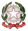 Ministero dell’IstruzioneUfficio Scolastico Regionale per la LombardiaIstituto Comprensivo “Armando Diaz”Piazza Cardinal G. Massaia, 2 - 20123 Milano - Tel. 02 884 461 45 C.F. 80127150151 - Cod. Meccanografico MIIC8BB008 - Codice Univoco Ufficio UFG5KCEmail: miic8bb008@istruzione.it - Pec: miic8bb008@pec.istruzione.it - Sito web: www.icdiaz.edu.itAl Dirigente ScolasticoIC DIAZRIDUZIONE ORARIO DI SERVIZIO PER “ALLATTAMENTO”(Riposi durante il primo anno di vita del bambino)Il/ la sottoscritta …………………………………………….…, nato/ a a …………………………..il ……………, in servizio presso codesta istituzione scolastica in qualità di docentecon contratto di lavoro a tempo indeterminato/determinato nel fare presente di aver partorito in data	(che il proprio coniuge ha partorito in data 	)C H I E D Edi poter fruire, ai sensi dell’art.39 del decreto legislativo 26/03/2001, nr.151, dei riposi giornalieri indicati nel prospetto in calce, ai sensi dell’art.10 del D.P.R.25/11/1976, nr.1026, per provvedere all’allattamento del …. propri… figli… nat… il ……..Ai fini giustificativi dei riposi giornalieri di cui trattasi, si allega:Dichiarazione sostitutiva resa ai sensi dell’art.46 DPR 445/00. A tal fine dichiara che l’altro genitore:Non usufruisce dei riposi negli stessi giorni e per lo stesso motivo, perché:Non è lavoratore dipendente;Pur essendo lavoratore dipendente presso (indicare con esattezza il datore di lavoro dell'altro genitore e l'indirizzo della sede di servizio) ____________________________________________________________________non intende usufruire dell'assenza dal lavoro.(Firma) 	(Conferma dell'altro genitore, qualora egli sia lavoratore dipendente)Il sottoscritt 	ai sensi degli artt. 45 e 46 del D.P.R. 28 dicembre 2000 n. 445, conferma la suddetta dichiarazione del sig./sig.ra 		Milano,  	 FIRMA DELL’ALTRO GENITORELunedìMartedìMercoledìGiovedìVenerdìOrario interoOrario con riduzione